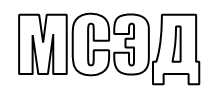 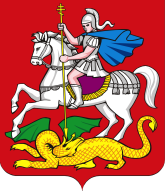 Уважаемые коллеги!	Министерство образования Московской области в соответствии с письмами Министерства образования и науки Российской Федерации от 27.04.2018                                    № ТС-1192/07 и от  07.05.2018 №  07-2571  информирует о проведении с 14 по 20 мая 2018 года Всероссийской акции «СТОП ВИЧ/СПИД», приуроченной к Международному дню памяти жертв СПИДа (далее – Всероссийская акция).	Всероссийская акция  проводится по инициативе Фонда социально-культурных инициатив под патронажем С.В. Медведевой и призвана содействовать решению ряда актуальных задач в сфере противодействия распространению ВИЧ-инфекции                         в Российской Федерации, а именно:	информированию детей и молодежи по широкому спектру эпидемиологических, методологических и социальных аспектов профилактики ВИЧ/СПИДа                                  в образовательной среде,  профильным информационным ресурсам, а также современным подходам и эффективным практикам сдерживания эпидемии;	формированию у обучающихся образовательных организаций уверенных навыков здоровьесбережения, а также ассертивного стиля поведения, обеспечивающих снижение риска инфицирования ВИЧ.	Ключевым мероприятием Всероссийской акции станет Открытый студенческий форум «Остановим СПИД вместе!» (далее – Форум), запланированный на 17 мая 2018 года в 12:00 часов в федеральном государственном автономном образовательном учреждении высшего образования «Национальный исследовательский ядерный университет «МИФИ».		Форум  адресован обучающимся профессиональных образовательных организаций      и образовательных организаций высшего образования и призван стать событием, фокусирующим внимание молодежи на необходимости активного                                           и осознанного противодействия распространению ВИЧ-инфекции.	В связи с проведением Всероссийской акции рекомендуем:	организовать участие во Всероссийской акции, подготовить соответствующие планы мероприятий, оформить информационные стенды;	загрузить с официального сайта Всероссийской акции стопвичспид.рф  информационные материалы, обеспечить их тиражирование и размещение на сайтах               и стендах образовательных организаций;	организовать подготовку, обобщение и трансляцию эффективных практик                   в области профилактики ВИЧ/СПИДа в рамках мероприятий Всероссийской акции; 	организовать участие обучающихся подведомственных образовательных организаций в интернет-опросе по выявлению профильной компетенции в области профилактики ВИЧ-инфекции на веб-ресурсе, расположенном по адресу:                   опрос-молодежи-о-вич.рф.	В качестве организационно-методического ресурса по вопросам проведения Всероссийской акции рекомендуем использовать материалы, размещенные                                   в информационно-телекоммуникационной сети «Интернет» по следующим адресам:o-spide.ru;стопвичспид.рф;instagram.com/stopspid;facebook.com/fondsci.		Направляем Методические рекомендации по организации и проведению открытого интернет-урока по информированию детей и молодежи о профилактике ВИЧ-инфекции «ЗНАНИЕ - ОТВЕТСТВЕННОСТЬ - ЗДОРОВЬЕ».Приложение: на 27 л. в 1 экз.Заместитель министра образования Московской области                                                                                            Ю.В. Картушин          МИНИСТЕРСТВО ОБРАЗОВАНИЯ         МОСКОВСКОЙ ОБЛАСТИ          МИНИСТЕРСТВО ОБРАЗОВАНИЯ         МОСКОВСКОЙ ОБЛАСТИ бульвар Строителей,  д. 1, г. Красногорск, Московская область, 143407тел. 8 (498) 602-11-11;  факс 8 (498) 602-09-93                e-mail:  minobr@mosreg.ru________________   № ____________На № ___________   от ____________Руководителям органов местного самоуправления муниципальных образований Московской области, осуществляющих управление в сфере образованияРуководителям государственных образовательных организаций Московской области.